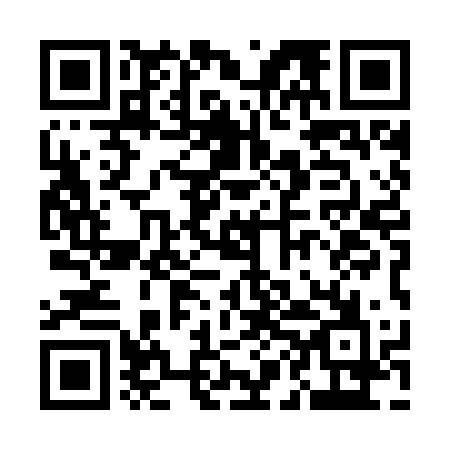 Prayer times for Aboushagan Road, New Brunswick, CanadaWed 1 May 2024 - Fri 31 May 2024High Latitude Method: Angle Based RulePrayer Calculation Method: Islamic Society of North AmericaAsar Calculation Method: HanafiPrayer times provided by https://www.salahtimes.comDateDayFajrSunriseDhuhrAsrMaghribIsha1Wed4:276:041:146:168:2610:032Thu4:246:021:146:178:2710:053Fri4:226:011:146:178:2910:074Sat4:205:591:146:188:3010:095Sun4:185:581:146:198:3110:116Mon4:165:561:146:208:3210:137Tue4:145:551:146:208:3410:158Wed4:125:531:146:218:3510:169Thu4:105:521:146:228:3610:1810Fri4:085:511:146:238:3710:2011Sat4:075:501:146:238:3910:2212Sun4:055:481:146:248:4010:2413Mon4:035:471:146:258:4110:2614Tue4:015:461:146:268:4210:2815Wed3:595:451:146:268:4410:2916Thu3:575:441:146:278:4510:3117Fri3:565:421:146:288:4610:3318Sat3:545:411:146:288:4710:3519Sun3:525:401:146:298:4810:3720Mon3:505:391:146:308:4910:3821Tue3:495:381:146:308:5010:4022Wed3:475:371:146:318:5110:4223Thu3:465:361:146:328:5210:4424Fri3:445:361:146:328:5410:4525Sat3:435:351:146:338:5510:4726Sun3:415:341:156:338:5610:4927Mon3:405:331:156:348:5710:5028Tue3:395:321:156:358:5810:5229Wed3:375:321:156:358:5810:5330Thu3:365:311:156:368:5910:5531Fri3:355:311:156:369:0010:56